NSF I/UCRC CR3 Industry Advisory Board MeetingOctober 17-18, 2018Worcester Polytechnic InstituteRubin Campus CenterWednesday, October 17, 20188:00 a.m.	Registration and Breakfast		Odeum A&B		Getting On-Line - Life Forms	8:45 a.m.	Opening Remarks – Odeum A & B		B. Mishra		Opening Remarks: IAB 		M. Bauer		CR3 NSF Assessment Coordinator’s Update		S. Shipp		CR3 Updates			B. Mishra9:15 a.m.	Funded Project Updates – Odeum A & B	9:15 a.m.		A: Innovative Refining Technologies for Sb Recovery (Final) (WPI)			Q. Wang, Y. Wang	9:35 a.m.		B: Waste Water Treatment Sludge & High Value Grinding Swarf Recycling (Final) (WPI)			H. Lee, B. Mishra9:55 a.m.	Coffee Break10:15 a.m.	Focus Group Sessions for A & B – Two parallel sessions			A: Innovative Refining Technologies for Sb Recovery (Umicore)			Mid-Century Room			B: Waste Water Treatment Sludge & High Value Grinding Swarf Recycling (GM)			Hagglund Room11:15 a.m.	Funded Project Updates – Odeum A & B	11:15 a.m.	C:  Pretreatment Processes of Waste PCBs (Final) (University of Tokyo)			J. Ponou, Y. Kim, T. Fujita	11:35 a.m.	D: Online Slag and Bullion Analysis by LIBS (Final) (KUL)			E. François, B. Blanpain11:55 p.m.	Lunch – Odeum C		Presentation - Tianqi Lithium, Gangfeng Liu1:15 p.m.	Focus Group Sessions for C & D – Two parallel sessions			C: Pretreatment Processes of Waste PCBs (JX Nippon)			Mid-Century Room			D: Online Slag and Bullion Analysis by LIBS (Umicore)			Hagglund Room2:15 p.m.	Funded Projects Updates – Odeum A & B	2:15 p.m.		E: Vacuum Distillation of Complex Lead Bullion (CSM)			E. Tshijik Karumb, P. R. Taylor 	2:35 p.m.		F: Copper Separation from Steel (New) (WPI)			H. Jin, B. Mishra2:55 p.m.	Coffee Break3:10 p.m.	Focus Group Sessions for E & F – Two parallel sessions			E: Vacuum Distillation of Complex Lead Bullion (Umicore)			Mid-Century Room			F: Copper Separation from Steel (SMS)			Hagglund Room 4:10 p.m.	Funded Projects Update – Odeum A & B	4:10 p.m. 		G: Paint Sludge (CSM)			V. Vaccarezza, C. Anderson 4:30 p.m.		H: Electro-Oxidation of Metals & Inorganics in Metallurgical Operations (KUL)		P. Subramanian, J. Fransaer4:50 p.m.	Focus Group Sessions for G, H – Two parallel sessions			G: Paint Sludge (GM)			Mid-Century Room			H: Electro-Oxidation of Metals & Inorganics in Metallurgical Operations (Umicore)			Hagglund Room6:00 p.m.	Reception and Dinner		Higgins House, WPIThursday, October 18, 2018 7:30 a.m.	Breakfast		Odeum A&B8:00 a.m.	Funded and Leveraged Project Update – Odeum A & B	8:00 a.m.		I: Optimization of Concrete Mixtures for 3D Printing (New) (KUL)			G. Beersaerts, Y. Pontikes8:20 a.m.		J: Recovery of Valuable Metals from Flue Dust and Other Fines from Mechanical    Treatment of e-Scrap (Final) (WPI)		H. Lee, B. Mishra	8:40 a.m.		K: Separation of Eu and Y from Phosphor Dust (Final - report only) (WPI)			M. Strauss, B. Mishra9:00 a.m.	Focus Group Sessions for I, J – Two parallel sessions			I: Optimization of Concrete Mixtures in 3D Printing (Umicore)			Mid-Century RoomJ: Recovery of Valuable Metals from Flue Dust and Other Fines from Mechanical Treatment of e-Scrap (Aurubis)			Hagglund Room10:00 a.m.	Coffee Break10:15 a.m.	Final Review of 2019 Project Proposals prior to vote		M. Bauer and IAB		Odeum A & B11:15 a.m.	IAB Meeting – Closed Session 		M. Bauer – Chair		Odeum A & B11:15 a.m.	Center Directors Meet with CR3 IAB Guests and Potential Members 		Mid-Century Room12:30 p.m.	Lunch		Odeum C1:30 p.m.	IAB Debrief with Directors		Odeum A & B2:15 p.m.	Meeting Adjourns 6:00 p.m.	Optional Dinner (Pub Event)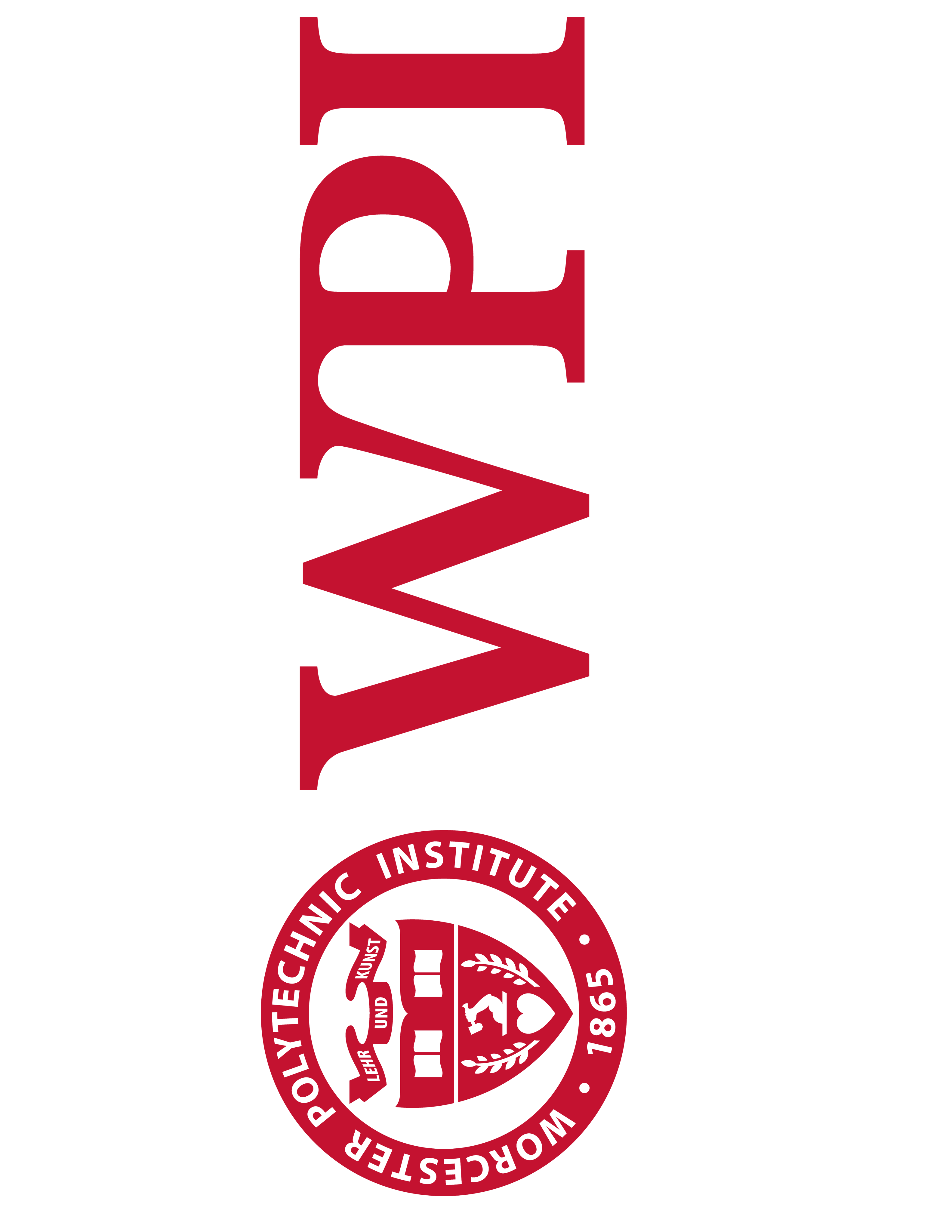 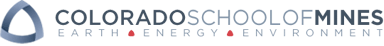 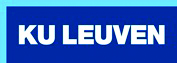 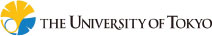 